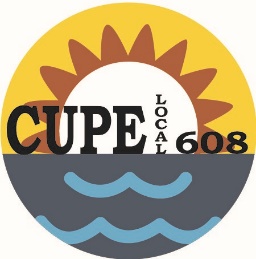 Vote for Recording SecretaryLocation:#101 - 416 Westminster Ave.Date: November 7, 2018Time: 6:00 p.m.There will be an election held at the November meeting for the position of Recording Secretary. Nominees are:Leah Stubbings
Carol LawrenceThe following positions have been filled by acclamation. Positions effective November 7, 2018.President: Shelie BestVice President (1-year term): Katherine Cook3-year Trustee: Charmaine DaoustMembership Officer: Gerrie-Lynn WardPosted October 11, 2018